STŘEDNÍ ŠKOLA - CENTRUM ODBORNÉ PŘÍPRAVY TECHNICKÉ KROMĚŘÍŽNábělkova 539/3, 767 01 Kroměříž, IČ:00568945, www.coptkm.cz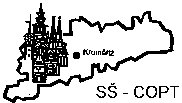 Žádost o přerušení vzdělávání§ 66; odst. 5 a 6 „školský zákon“ č.561/2004 Sb.Jméno a příjmení žáka/žákyně:    …………………………………………..…………………..Datum a místo narození:      …………………………………………..………………………..Trvalé bydliště:      ……………………………………………………………………………..Telefon:  ………………………………………………………………………………………..Zákonný zástupce*:    …………………………………………..……………………………….Adresa pro doručování**:      …………………………………………………………………...Telefon:  ………………………………………………………………………………………..Obor vzdělání:  ……………………………………..  ročník: ……….  třída:  ………………..Přerušení vzdělání:    od ………………….…………  do …………………………………......Zdůvodnění žádosti (popř. přílohy):   …………………………………………………………..V ……………………………….       dne …………………………...............................................…………………	    ................………………..                 podpis zákonného zástupce*		                             podpis žákaUpozornění: Po dobu  přerušení vzdělávání  žák není žákem této školy a je odhlášen  ze zdravotní pojišťovny,                      ve které byl evidován jako žák.Vyjádření TU:  …………………………………………………………………………………………………………………………….                                            		(stanovisko, datum, podpis)Vyjádření ZOV:  ………………………………………………………………………………………………………………………….                                               		(stanovisko, datum, podpis)Vyjádření ZTV: ……………………………………………………………………………………………………………………………		(stanovisko, datum, podpis)Vyjádření ředitele: …………………………………………………………………………………………………………………………..		(stanovisko, datum, podpis)*Vyplňte, pokud je žák nezletilý.**Adresa pro doručování se uvede pouze, je-li odlišná od trvalého bydliště žáka.